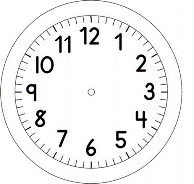 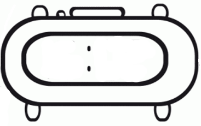 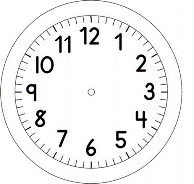 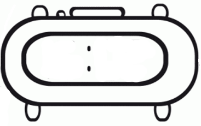 PORTUGUÊS – ALFABETO 1- A PROFESSORA DONA FOFAESCREVA COM LETRA MAIÚSCULA AS PALAVRAS QUE ESTÃO ESCRITAS EM MINÚSCULAS.ESCREVA NOS BALÕES AS FALAS E O TRECHO DA HISTÓRIA DE ACORDO COM AS IMAGENS ABAIXO.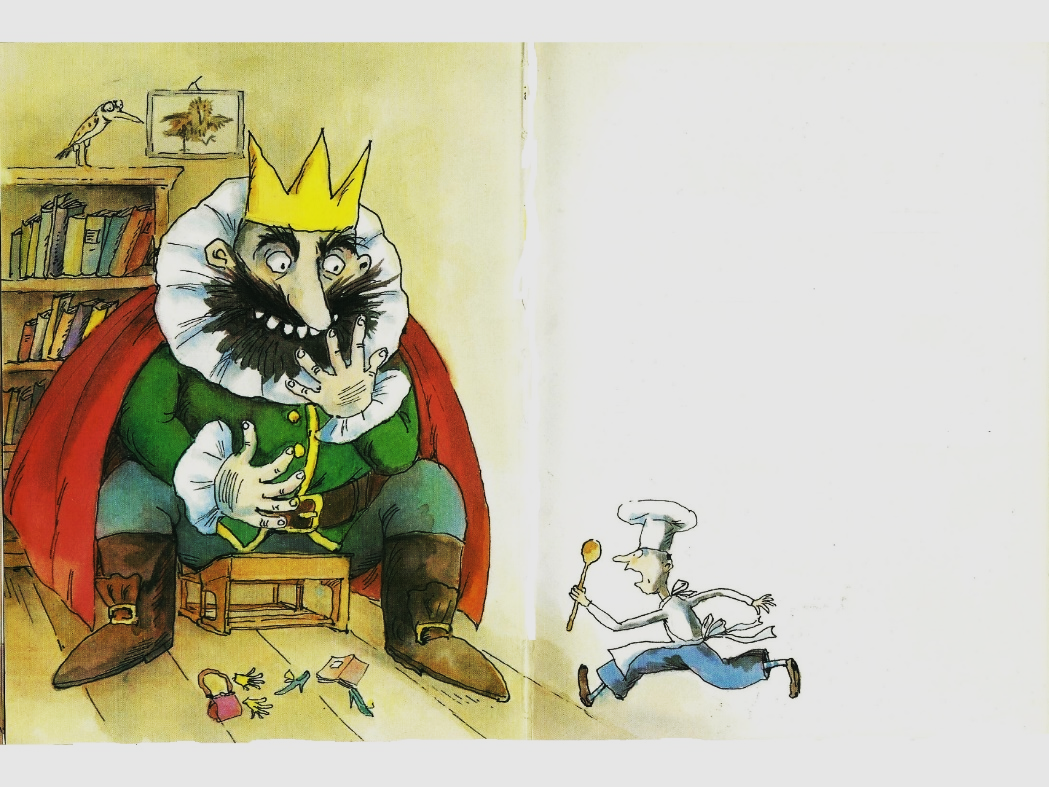 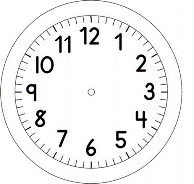 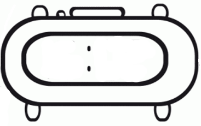 A - a - B - b - C - c - cozinheiroD - d - dona FofaE - e -  F - f  - G - g - ginásticaH -h -I -i -J -j -K -k -L -l – lição - livrosM - m – N - n – números - letrasO -o – ogro Buba - ombroP - p – professoraQ - q - R - r - S - s -  T -t - U - u - V – v – voarW -w -X -x -Y -y -Z -z -